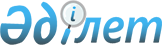 Аудандық маңыздағы автомобиль жолдарының тізбесі туралы
					
			Күшін жойған
			
			
		
					Қызылорда облысы Қармақшы ауданы әкімдігінің 2010 жылғы 04 ақпандағы N 783 қаулысы. Қызылорда облысының Әділет департаменті Қармақшы ауданының әділет басқармасында 2010 жылы 15 наурызда N 10-5-123 тіркелді. Күші жойылды - Қызылорда облысы Қармақшы ауданы әкімдігінің 2011 жылғы 11 қарашадағы N 150 Қаулысымен.      Ескерту. Күші жойылды - Қызылорда облысы Қармақшы ауданы әкімдігінің 2011.11.11 N 150 Қаулысымен.

      Қазақстан Республикасының Қазақстан Республикасындағы жергіліктімемлекеттік басқару туралы және өзін-өзі басқару туралы және Автомобиль жолдары туралы Заңдарына сәйкес аудан әкімдігі ҚАУЛЫ ЕТЕДІ:



      1. Аудандық маңыздағы автомобиль жолдарының тізбесі қосымшаға

сәйкес бекітілсін.



      2. Аудан әкімдігінің 2008 жылғы 14 наурыздағы "Аудандық маңыздағы автомобиль жолдарының тізбесі туралы" N 267 санды қаулысының күші жойылды деп танылсын.



      3. "Қармақшы аудандық тұрғын үй-коммуналдық шаруашылық, жолаушылар көлігі және автомобиль жолдары бөлімі" мемлекеттік мекемесі (М.Қанапиев) осы қаулыдан туындайтын шараларды қабылдасын.



      4. Осы қаулының орындалуына бақылау жасау аудан әкімінің орынбасары С.Медеуовке жүктелсін.



      5. Қаулы ресми жарияланғаннан кейін күнтізбелік он күннен кейін

қолданысқа енгізіледі.      Аудан әкімі                                   Б. Қаюпов      "БЕКІТІЛГЕН"

      Қызылорда облысы

      Қармақшы ауданы әкімдігінің

      2010 жылғы "04" ақпан N 183

      қаулысымен 

Қармақшы ауданының аудандық маңыздағы автомобиль жолдарының 2010 жылғы 1 қаңтардағы

      ТІЗБЕСІ
					© 2012. Қазақстан Республикасы Әділет министрлігінің «Қазақстан Республикасының Заңнама және құқықтық ақпарат институты» ШЖҚ РМК
				р/с
Автожолд

ардың индексі
Автожолдардың атауы
Жалпы
ұзындығы, км
Категориялар бойынша, км
Оның ішінде, жамылғы түрлері бойынша, км
Көпірлер
Құбырлар
Жасыл желек
I
II
III
IV
V
А/б
қара-
қиыршық шағыл тасты
топыр ақ
дана
қума метрдана
қума метрбарл
ығы,
км
қар
тоқта
ту
қиыршық тас
шагыл тас
топырақ

 

 

 

 

 

 

 
1
2
3
4
5
6
7
8
9
10
11
12
13
14
15
16
17
18
19
20
21
1
KNC-1Самара-Шымкент- Төребай би24
24
24
1
22
8
123
2
KNC-2Самара-Шымкент- Иіркөл5
5
5
3
KNC-зСамара-Шымкент Жаңажол7
7
7
5
59
4
KNC-4Самара-Шымкент- III-Интернационал1
1
1
1
14
5
KNC-5Самара-Шымкент- Ақтөбе1
1
1
2
22
6
KNC-6Самара-Шымкент- Ақжар-Тұрмағанбет-Көмекбаев98
98
57,540,5
3
101
52
668
7
KNC-7Самара-Шымкент-Төретам2
2
2
8
KNC-8Қармақшы ауылына кіре беріс1
1
1
9
KNC-9Қызылтам ауылына кіре беріс3
3
3
2
26
10
KNC-10Жалагаш-Жосалы-Марал Ишан11
11
Барлығы аудан бойынша:153
0
0
142
0
0
0
101,5
0
0
40,5
11
4
123
70
912
0
0
